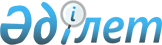 О переименовании улицыРешение акима сельского округа Жанарык Жанакорганского района Кызылординской области от 5 апреля 2021 года № 73. Зарегистрировано Департаментом юстиции Кызылординской области 6 апреля 2021 года № 8279
      В соответствии с подпунктом 4) статьи 14 Закона Республики Казахстан от 8 декабря 1993 года "Об административно-территориальном устройстве Республики Казахстан" и заключением областной ономастической комиссии от 31 декабря 2020 года № 3, аким сельсого округа Жанарык Жанакорганского района РЕШИЛ:
      1. Переименовать улицу "Ауыл жылы" на улицу "Әмет Әбсадықов" в селе Жанарык, сельского округа Жанарык Жанакорганского района.
      2. Настоящее решение вводится в действие по истечении десяти календарных дней после дня первого официального опубликования.
					© 2012. РГП на ПХВ «Институт законодательства и правовой информации Республики Казахстан» Министерства юстиции Республики Казахстан
				
      Аким сельского округа 

А. Тұрғанбаев
